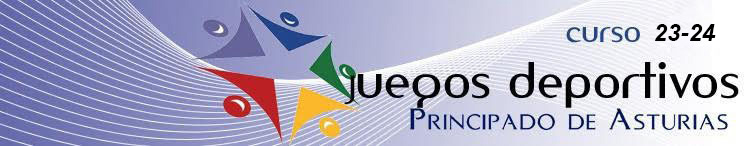 CLASIFICACIONES FINALES - FUTBOL SALACATEGORÍA INFANTIL/CADETE FEMENINO:1º.- RODILES FS2º.- I.E.S. JUAN DE VILLANUEVA3º.- I.E.S. LUCES4º.- I.E.S. TINEOCATEGORÍA CADETE MASCULINO:1º.- I.E.S. JUAN DE VILLANUEVA2º.- COLEGIO INGLÉS3º.- COLEGIO LOS ROBLES4º.- I.E.S. ASTURESCATEGORÍA INFANTIL MASCULINO:1º.- COLEGIO LOS ROBLES2º.- I.E.S. JUAN DE VILLANUEVA “A”3º.- I.E.S. LA ERÍA MONTEALTO4º.- I.E.S. LUCESCATEGORÍA BENJAMÍN/ALEVÍN FEMENINO:1º.- C.P. EL PASCÓN2º.- RODILES FS3º.- C.P. BRAULIO PRADO4º.-CATEGORÍA ALEVÍN MASCULINO:1º.- C.P. BRAULIO VIGÓN2º.- COLEGIO LOS ROBLES3º.- C.P. CELESTINO MONTOTO4º.- C.P. EL PASCÓN